АДМИНИСТРАЦИЯ БЕРЕЗОВСКОГО РАЙОНА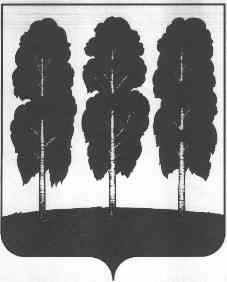 ХАНТЫ-МАНСИЙСКОГО АВТОНОМНОГО ОКРУГА – ЮГРЫПОСТАНОВЛЕНИЕ от  26.02.2024                                                                                                       № 148пгт. БерезовоО признании утратившим силу муниципального правового акта администрации Березовского района В целях приведения муниципального правового акта администрации Березовского района в соответствие с действующим законодательством: Признать утратившими силу постановление администрации Березовского района от 25.09.2018 № 828 «О Программе  профилактики нарушений юридическими лицами и индивидуальными предпринимателями обязательных требований при осуществлении муниципального жилищного контроля на территории городского поселения Березово».Опубликовать настоящее постановление в газете «Жизнь Югры» и разместить на официальных веб-сайтах органов местного самоуправления Березовского района, городского поселения Березово.3. Настоящее постановление вступает в силу после его официального опубликования.И.о главы района								    	 Г.Г. Кудряшов